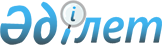 Об определении мест для размещения агитационных печатных материалов по Исатайскому району для всех кандидатов в Президенты, депутаты Сената и Мажилиса Парламента, маслихатов и членов иных органов местного самоуправления Республики КазахстанПостановление акимата Исатайского района Атырауской области от 16 марта 2015 года № 54. Зарегистрировано Департаментом юстиции Атырауской области 18 марта 2015 года № 3133      Руководствуясь пункта 6 статьи 28 Конституционного закона Республики Казахстан от 28 сентября 1995 года "О выборах в Республике Казахстан" акимат Исатайского района ПОСТАНОВЛЯЕТ:

      1.  Определить совместно с Исатайской районной территориальной избирательной комиссией (по согласованию) места для размещения агитационных печатных материалов по Исатайскому району для всех кандидатов в Президенты, депутаты Сената и Мажилиса Парламента, маслихатов и членов иных органов местного самоуправления Республики Казахстан, согласно приложению к настоящему постановлению.

      2.  Контроль за исполнением настоящего постановления возложить на заместителя акима района Утегалиева М.

      3.  Настоящее постановление вступает в силу со дня государственной регистрации в органах юстиции и вводится в действие по истечении десяти календарных дней после дня его первого официального опубликования.

 ПЕРЕЧЕНЬ
мест для размещения агитационных печатных материалов по Исатайскому району для всех кандидатов в Президенты, депутаты Сената и Мажилиса Парламента, маслихатов и членов иных органов местного самоуправления Республики Казахстан
					© 2012. РГП на ПХВ «Институт законодательства и правовой информации Республики Казахстан» Министерства юстиции Республики Казахстан
				
      Аким района

Т. Султанбеков

      СОГЛАСОВАНО:
Председатель Исатайской районной
территориальной избирательной комиссии
16 марта 2015 года

Б. Карабаев
Приложение к постановлению акимата района от 16 марта 2015 года № 54№

Наименование сельских округов

Места для размещения агитационных печатных материалов

1

Аккистауский сельский округ

село Аккистау, информационный щит на улице Егемен Казахстан

1

Аккистауский сельский округ

разъезд 17, информационный щит на центральной площади

1

Аккистауский сельский округ

село Аккистау, информационный щит на перекрестке улицы Жас алаш и Ынтымак

2

Жанбайский сельский округ

село Жанбай, информационный щит на улице Зинеден Курасулы

3

Забурунский сельский округ

село Зинеден, информационный щит на улице Жастар

4

Исатайский сельский округ

село Исатай, информационный щит на улице Исатая Тайманова

5

Камыскалинский сельский округ

село Х.Ергалиева, информационный щит на перекрестке улицы Баксай и Шукетаева

5

Камыскалинский сельский округ

село Х.Ергалиева, информационный щит на улице Камыскала

6

Нарынский сельский округ

село Нарын, информационный щит на улице Болат жол

7

Тущыкудукский сельский округ

село Тущыкудук, информационный щит на улице Г.Рамазанова

7

Тущыкудукский сельский округ

село Тущыкудук, информационный щит на улице Ш.Шарипова

7

Тущыкудукский сельский округ

населенный пункт Кызыл уй, информационный щит на центральной площади

